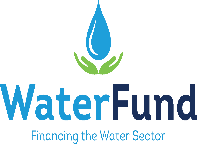 UBSUPUp-scaling Basic Sanitation for the Urban PoorAPPLICATION FORM FOR FUNDING OFHOUSEHOLD SANITATION PROJECTS IN LOW INCOME URBAN AREAS1):  WSP = Water Service ProviderThis Application Form was filled in and approved by: (1)1):  WSP and County staff2):  Please indicate if an external consultant was contracted to prepare this proposal or to assist with filling in this Application Form3): Approval by WSP management Filling in the Application FormPlease fill in this Application Form as carefully and as completely as possible.   Please ensure that:An Application Form is filled in for each project area. All data are coherent (no contradictive data).Descriptive statements are concise, to the point and presented in an easily readable format (e.g. use of bulleted lists, use of paragraphs, etc.).Statements are substantiated (e.g. with figures).If external data are used, the source of data has to be mentioned.The WSP is responsible for providing accurate data. Any deviation from the data presented in the MajiData database shall be explained in detail. If the space provided in the tables is insufficient, please use the tables presented on the last two (2) pages of this Application Form. Sections of this Application Form that are filled inPlease tick () in the table below all the sections in this Application Form you have filled in. Please insert any remarks you may have in the column to the right.Please tick () in the table below all documents appended to this Application Form1): 	Write “NA” if “Non Applicable” 2):	See Module 6 of the SafiSan  	3): 	See File 4 of this Application Form folder4):	See File 5 of this Application Form folder5):	See File 6 of this Application Form folder Overview of the Project Area“Project Area” refers to the name of a specific area where the proposed project will be implemented; e.g. the name of the informal settlement or planned low-income area or sub-area.If the proposed project is to be implemented in an informal settlement or in a planned low-income area, without being confined to a specific boundary identified by any particular name, the project area is the name of that particular informal settlement or planned low-income area.If the proposed project is to be undertaken in a (sub-) area located within a larger named area (e.g. within the boundaries an existing informal settlement or planned low-income area):This should be mentioned in the brief description of the project. The working population should be that of the sub-area.The boundaries of the sub-area have to be described using GPS readings. *): Are residents renting or owning their accommodation? *):  Traditional pit latrines; flush toilets linked to the sewer; flush toilets linked to a septic tank; ventilated improved pit latrines (VIPs); urine diverting dry toilet (UDDT), open defecation; flying toilets, public toilets, commercially operated private  toilets1): Write NA (= Non Applicable) if no data were available, or if collected data are considered irrelevant 2): Infections of eyes, ears, urinary tract and respiratory infections3): Please provide names of water-related disease4): Please mention the source of your data and the year it was collected or updatedProposed Sanitation Infrastructure1): DTF    = Decentralised treatment facilityCommunity Characteristics, Mobilisation and Sensitisation1):   In Swahili: Mzee wa Mtaa; CBO = Community-based organisation; NGO = Non-governmental organisation; CHW = Community Health Worker; CHV = Community Health Volunteer1): Example: Description of activity: Public meeting (baraza); Objective: sensitise residents on health and hygiene and the importance of improved sanitation; Target group(s)/participants: population of the project area; Specific activities: performance of a drama group, drumming, speeches; Message(s)/topic(s): advantages of improved toilets; Media used: public gathering; Number: 2  barazas per public toilet catchment area; List of costs: hiring of drama group, flipchart stand, A1 size paper, batteries for megaphone Capacity Constraints of the WSP and Capacity Building Please fill in this section if the proposed project envisages carrying out capacity building measures for WSP staff responsible for the operation and maintenance of the water supply scheme funded by the WSTF.*): Please fill in “NA” (Non Applicable) if no capacity building programmes are being implemented or plannedCapacity and Input of the WSP for Project Execution*): Only list non-WSTF projects*):  Cost of WSP personnel is to be borne by the WSPOperation, Maintenance and Management of Proposed Project InfrastructureExpected Project Sustainability and Impact*): In case of pour flush toilets linked to the sewer or a communal septic tankKey Data on the WSP*): For example: Section 1; No. 1.4; Title: Public Health Indicators for the Project Area(s) For use by the WSTFFor use by the WSTFFor use by the WSTFFor use by the WSTFFor use by the WSTFName of Fund:Name of Fund:Project Code:Date Application Form was received:Date Application Form was received:Date evaluated:Desk screening carried out by (names):Desk screening carried out by (names):Evaluated by (names):Evaluated by (names):Field Appraisal carried out by (names):Field Appraisal carried out by (names):Remarks:The remaining sections are to be filled in by the Water Service Provider:  The remaining sections are to be filled in by the Water Service Provider:  The remaining sections are to be filled in by the Water Service Provider:  The remaining sections are to be filled in by the Water Service Provider:  The remaining sections are to be filled in by the Water Service Provider:  Has this Application Form been approved by the County Government?  Please tick (√)Yes: No: Who approved this Application Form? (title):Did you (the WSP (1)) receive an approval letter?Yes: No: Project title:WSP Details WSP Details WSP Details WSP Details WSP Details Name of WSP:City/town:Building:Building:Box no.:Tel.:E-mail:Fax:Activity: >Filled in by: (2)Filled in by:Filled in by:Approved by: (3)Name(s):Designation:Tel.:Fax:E-mail:Date:SectionSection of the Application FormSection of the Application FormTick ()Remarks1.Overview of Project AreaOverview of Project Area1.1Type and Legal Status of the Project Area(s)Type and Legal Status of the Project Area(s)1.2Present Situation in the Proposed Project (Areas)Present Situation in the Proposed Project (Areas)1.3Project Area Population and 10-Year Population ProjectionProject Area Population and 10-Year Population Projection1.4Public Health Indicators for the Project Area(s) Public Health Indicators for the Project Area(s) 2.Proposed Sanitation InfrastructureProposed Sanitation Infrastructure2.1Description of the Proposed Works2.2Household Sanitation2.3Sewer Network Design2.4Decentralised Sludge Treatment3.Community Characteristics, Mobilisation and Sensitisation Community Characteristics, Mobilisation and Sensitisation 3.1Socio-Economic Situation in the Project Area3.2Community Organisations3.3Mobilisation and Sensitisation Activities4.Capacity Constraints of the WSP and Capacity BuildingCapacity Constraints of the WSP and Capacity Building4.1Main Current WeaknessesMain Current Weaknesses4.2Current and Planned WSP Staff Capacity Building Programmes/ActivitiesCurrent and Planned WSP Staff Capacity Building Programmes/Activities5.Capacity and Input of the WSP for Project ExecutionCapacity and Input of the WSP for Project Execution5.1Capacity of the WSP and Performance IndicatorsCapacity of the WSP and Performance Indicators5.2      Previous Projects (of at least similar size) Implemented by the WSP      Previous Projects (of at least similar size) Implemented by the WSP5.3      Relevant Qualifications and Experience      Relevant Qualifications and Experience5.4      Organisation Set-up for the Implementation of the Proposed Project      Organisation Set-up for the Implementation of the Proposed Project5.5      Input of WSP Staff and of the Contractor      Input of WSP Staff and of the Contractor6.Operation, Maintenance and Management of Proposed Project InfrastructureOperation, Maintenance and Management of Proposed Project Infrastructure6.1       Maintenance and Repair of Existing Infrastructure        Maintenance and Repair of Existing Infrastructure 6.2       Existing Sludge Management Practices & Strategies of the WSP       Existing Sludge Management Practices & Strategies of the WSP6.3Proposed Sludge Disposal & Management SolutionsProposed Sludge Disposal & Management Solutions6.4DTF Operators (Selection and Management) DTF Operators (Selection and Management) 6.5Involvement of the Private Sector in Sludge Management Involvement of the Private Sector in Sludge Management 6.6Involvement of Manual Emptiers/Sanitation Teams in Sludge Management Involvement of Manual Emptiers/Sanitation Teams in Sludge Management 6.7Opportunities for Realising a Complete Sanitation Value Chain Opportunities for Realising a Complete Sanitation Value Chain 7.Expected Project Sustainability and ImpactExpected Project Sustainability and Impact7.1Willingness & Ability to Pay for Better Sanitation & ServicesWillingness & Ability to Pay for Better Sanitation & Services7.2Impact of Existing County Development Master PlansImpact of Existing County Development Master Plans7.3Anticipated Revenues for the WSP (project area(s)only)Anticipated Revenues for the WSP (project area(s)only)7.4Organisation of the WSP and the Management of the Low Income Areas Organisation of the WSP and the Management of the Low Income Areas 7.5Impact on the Environment in the Project Area(s) Impact on the Environment in the Project Area(s) 8.Key Data on the WSPKey Data on the WSP9Additional InformationAdditional InformationAppendixDescriptionNote:Tick () (1)RemarksMemorandum of Understanding (County – WSP – County) Technical drawings approved by the County (One copy)22a.Toilet facility / sanitation installations2b.Decentralised Treatment 2c.Additional works (if any)Sanitation Planning Sheet 3Work plan 44a.Technical Works4b.Accompanying Measures (Socio-Economic Activities) 4c.Other ActivitiesProject Budget 55a.Summary Budget5b.Personnel (Payment & Transport for 3 Social Animators)5c.Accompanying Measures5d.Social Marketing Package5e.Project Administration5f.Sanitation Unit Package 5g.Sanitation Infrastructure5g.1.Schedule of Materials for the DTF5g.2.Labour Cost DTFProject Approval Letter (issued by the WSB)Project Scope and ImpactProject Scope and ImpactProject Scope and ImpactProject Scope and ImpactProject Scope and ImpactProject Scope and ImpactProject Scope and ImpactProject Scope and ImpactProject Scope and ImpactProject Scope and ImpactProject Scope and ImpactProject Scope and ImpactAProject title:AProject title:BProject Manager:Name:Name:BProject Manager:Tel.: Tel.: E-mail:E-mail:E-mail:CLocation of project:County:County:Sub County:Sub County:Sub County:CLocation of project:WWDA:WWDA:Town:Town:Town:CLocation of project:Constituency:Constituency:Ward:Ward:Ward:CLocation of project:Area:Area:Sub-area: Sub-area: Sub-area: CLocation of project:Area:Area:Sub-area: Sub-area: Sub-area: CLocation of project:Area:Area:Sub-area: Sub-area: Sub-area: DType of interventions (√):Improved toiletsImproved toiletsImproved toiletsCommunity mobilisation:Community mobilisation:Community mobilisation:Community mobilisation:DType of interventions (√):Hygiene promotionHygiene promotionHygiene promotionSocial marketing:Social marketing:Social marketing:Social marketing:DType of interventions (√):Operator training:Operator training:Operator training:Solid waste management:Solid waste management:Solid waste management:Solid waste management:DType of interventions (√):Emptiers training:Emptiers training:Emptiers training:Emptiers certification:Emptiers certification:Emptiers certification:Emptiers certification:DType of interventions (√):Sludge treatment / disposal:Sludge treatment / disposal:Sludge treatment / disposal:Construction of DTFs (1)Construction of DTFs (1)Construction of DTFs (1)Construction of DTFs (1)ENumber of DTFs to be constructed:Number of DTFs to be constructed:Number of DTFs to be constructed:Number of DTFs to be constructed:EDTFs designed for (no. of people):DTFs designed for (no. of people):DTFs designed for (no. of people):DTFs designed for (no. of people):EDoes the project target the urban poor?Does the project target the urban poor?Does the project target the urban poor?Does the project target the urban poor?EWill you cooperate with the Public Health Dept.?Will you cooperate with the Public Health Dept.?Will you cooperate with the Public Health Dept.?Will you cooperate with the Public Health Dept.?EWill you seek NEMA approvals? Will you seek NEMA approvals? Will you seek NEMA approvals? Will you seek NEMA approvals? FArea(s) population:Area(s) population:No.:Beneficiary population:Beneficiary population:Beneficiary population:Beneficiary population:Beneficiary population:No.:GAnticipated cost:Anticipated cost:KSh:HCost per beneficiary: (2)Cost per beneficiary: (2)KSh:IPeriod of execution:Period of execution:No. of months:No. of months:No. of months:No. of months:JObjectives of the project:Objectives of the project:KPlanned activities:Planned activities:LAre there any known challenges that may jeopardise the success of the project? Are there any known challenges that may jeopardise the success of the project? MDescription of project management (implementation phase):Description of project management (implementation phase):Works supervision:Works supervision:Works supervision:Works supervision:Works supervision:Works supervision:MDescription of project management (implementation phase):Description of project management (implementation phase):MDescription of project management (implementation phase):Description of project management (implementation phase):Implementation arrangement:Implementation arrangement:Implementation arrangement:Implementation arrangement:Implementation arrangement:Implementation arrangement:MDescription of project management (implementation phase):Description of project management (implementation phase):MDescription of project management (implementation phase):Description of project management (implementation phase):Support (by NGOs, CBOs, Consultants, etc.) (3):Support (by NGOs, CBOs, Consultants, etc.) (3):Support (by NGOs, CBOs, Consultants, etc.) (3):Support (by NGOs, CBOs, Consultants, etc.) (3):Support (by NGOs, CBOs, Consultants, etc.) (3):Support (by NGOs, CBOs, Consultants, etc.) (3):MDescription of project management (implementation phase):Description of project management (implementation phase):Type and Legal Status of Project Area(s)Type and Legal Status of Project Area(s)Type and Legal Status of Project Area(s)Name of area(s):Name of area(s):Name of sub-area(s):Name of sub-area(s):Short description of the project area(s) (please focus on technical, social and legal issues):Short description of the project area(s) (please focus on technical, social and legal issues):Short description of the project area(s) (please focus on technical, social and legal issues):Short description of the project area(s) (please focus on technical, social and legal issues):Short description of the project area(s) (please focus on technical, social and legal issues):Technical constraints:Social issues:Legal issues:Dwelling ownership (*)Population density:Sanitation situation:Topography:Soil type (geological formation):Water table:What is the legal status of the area? (see Toolkit, Module 1, Section 5):What is the legal status of the area? (see Toolkit, Module 1, Section 5):What is the legal status of the area? (see Toolkit, Module 1, Section 5):What is the legal status of the area? (see Toolkit, Module 1, Section 5):Please indicate: Is the area a planned or an unplanned settlement? (see SafiSan Toolkit, Module 1):Please indicate: Is the area a planned or an unplanned settlement? (see SafiSan Toolkit, Module 1):Please indicate: Is the area a planned or an unplanned settlement? (see SafiSan Toolkit, Module 1):Please indicate: Is the area a planned or an unplanned settlement? (see SafiSan Toolkit, Module 1):Please indicate: Is the area a planned or an unplanned settlement? (see SafiSan Toolkit, Module 1):Please indicate: Is the area a planned or an unplanned settlement? (see SafiSan Toolkit, Module 1):Please indicate below who owns the land in the project area? (Is the land owned by the County, is land privately owned, a combination of both, etc.?):Please indicate below who owns the land in the project area? (Is the land owned by the County, is land privately owned, a combination of both, etc.?):Please indicate below who owns the land in the project area? (Is the land owned by the County, is land privately owned, a combination of both, etc.?):Please indicate below who owns the land in the project area? (Is the land owned by the County, is land privately owned, a combination of both, etc.?):Please indicate below who owns the land in the project area? (Is the land owned by the County, is land privately owned, a combination of both, etc.?):Please indicate below who owns the land in the project area? (Is the land owned by the County, is land privately owned, a combination of both, etc.?):Please indicate below which building materials have been used for the construction of most dwellings?Please indicate below which building materials have been used for the construction of most dwellings?Please indicate below which building materials have been used for the construction of most dwellings?Please indicate below which building materials have been used for the construction of most dwellings?Please indicate below which building materials have been used for the construction of most dwellings?Please indicate below which building materials have been used for the construction of most dwellings?Do you consider the area to be a low-income area? Please explain: (see SafiSan Toolkit,  Module 1):Do you consider the area to be a low-income area? Please explain: (see SafiSan Toolkit,  Module 1):Do you consider the area to be a low-income area? Please explain: (see SafiSan Toolkit,  Module 1):Do you consider the area to be a low-income area? Please explain: (see SafiSan Toolkit,  Module 1):Do you consider the area to be a low-income area? Please explain: (see SafiSan Toolkit,  Module 1):Do you consider the area to be a low-income area? Please explain: (see SafiSan Toolkit,  Module 1):1.1 Type and Legal Status of the Project Area(s) (continued)1.1 Type and Legal Status of the Project Area(s) (continued)1.1 Type and Legal Status of the Project Area(s) (continued)1.1 Type and Legal Status of the Project Area(s) (continued)1.1 Type and Legal Status of the Project Area(s) (continued)1.1 Type and Legal Status of the Project Area(s) (continued)1.1 Type and Legal Status of the Project Area(s) (continued)1.1 Type and Legal Status of the Project Area(s) (continued)Describe the (expected) impact the County development- or master plans have (will have) on the area.Describe the (expected) impact the County development- or master plans have (will have) on the area.Describe the (expected) impact the County development- or master plans have (will have) on the area.Describe the (expected) impact the County development- or master plans have (will have) on the area.Describe the (expected) impact the County development- or master plans have (will have) on the area.Describe the (expected) impact the County development- or master plans have (will have) on the area.Describe the (expected) impact the County development- or master plans have (will have) on the area.Describe the (expected) impact the County development- or master plans have (will have) on the area.Note: If the settlement in the proposed project area is illegal, please attach a supporting letter from the County. This letter should state the approval by the County of the proposed works. Note: If the settlement in the proposed project area is illegal, please attach a supporting letter from the County. This letter should state the approval by the County of the proposed works. Note: If the settlement in the proposed project area is illegal, please attach a supporting letter from the County. This letter should state the approval by the County of the proposed works. Note: If the settlement in the proposed project area is illegal, please attach a supporting letter from the County. This letter should state the approval by the County of the proposed works. Note: If the settlement in the proposed project area is illegal, please attach a supporting letter from the County. This letter should state the approval by the County of the proposed works. Note: If the settlement in the proposed project area is illegal, please attach a supporting letter from the County. This letter should state the approval by the County of the proposed works. Note: If the settlement in the proposed project area is illegal, please attach a supporting letter from the County. This letter should state the approval by the County of the proposed works. Note: If the settlement in the proposed project area is illegal, please attach a supporting letter from the County. This letter should state the approval by the County of the proposed works. GPS (UTM) readings (of sub-area boundaries):GPS (UTM) readings (of sub-area boundaries):GPS (UTM) readings (of sub-area boundaries):GPS (UTM) readings (of sub-area boundaries):GPS (UTM) readings (of sub-area boundaries):GPS (UTM) readings (of sub-area boundaries):GPS (UTM) readings (of sub-area boundaries):GPS (UTM) readings (of sub-area boundaries):North/South:East:Elevation:Remark:North/South:East:Elevation:Remark:North/South:East:Elevation:Remark:North/South:East:Elevation:Remark:North/South:East:Elevation:Remark:North/South:East:Elevation:Remark:Present Situation in the Proposed Project Area(s)Please describe the present situation in the proposed project area (see below):Location of the project area(s) (vis-à-vis the town centre):Existing water supply installations (operated by the WSP in the project area(s)):Existing household sanitation installations & practices (describe the existing variety (*)):Existing public sanitation facilities in the area(s):Current ways of wastewater disposal and treatment in the area(s):Do you have a functioning sewage network in the area(s)?Do you have functioning sewage treatment works?1.2  Present Situation in the Proposed Project Area(s) (continued)1.2  Present Situation in the Proposed Project Area(s) (continued)1.2  Present Situation in the Proposed Project Area(s) (continued)1.2  Present Situation in the Proposed Project Area(s) (continued)1.2  Present Situation in the Proposed Project Area(s) (continued)1.2  Present Situation in the Proposed Project Area(s) (continued)1.2  Present Situation in the Proposed Project Area(s) (continued)Please describe the present situation in the proposed project area(s) (see below):Please describe the present situation in the proposed project area(s) (see below):Please describe the present situation in the proposed project area(s) (see below):Please describe the present situation in the proposed project area(s) (see below):Please describe the present situation in the proposed project area(s) (see below):Please describe the present situation in the proposed project area(s) (see below):Please describe the present situation in the proposed project area(s) (see below):Do you carry out regular effluent tests?Do you carry out regular effluent tests?Do you carry out regular effluent tests?Do you carry out regular effluent tests?Do you carry out regular effluent tests?Do you carry out regular effluent tests?Do you carry out regular effluent tests?What do these tests indicate?What do these tests indicate?What do these tests indicate?What do these tests indicate?What do these tests indicate?What do these tests indicate?What do these tests indicate?Solid waste disposal:Solid waste disposal:Solid waste disposal:Solid waste disposal:Solid waste disposal:Solid waste disposal:Solid waste disposal:Storm water drainage:Storm water drainage:Storm water drainage:Storm water drainage:Storm water drainage:Storm water drainage:Storm water drainage:Service hours (of public sanitation infrastructure in proposed project area): Service hours (of public sanitation infrastructure in proposed project area): Service hours (of public sanitation infrastructure in proposed project area): Service hours (of public sanitation infrastructure in proposed project area): Service hours (of public sanitation infrastructure in proposed project area): Service hours (of public sanitation infrastructure in proposed project area): Service hours (of public sanitation infrastructure in proposed project area): Tariff at the public sanitation facilities (please specify):Tariff at the public sanitation facilities (please specify):Tariff at the public sanitation facilities (please specify):Tariff at the public sanitation facilities (please specify):Explain (if necessary):Explain (if necessary):Explain (if necessary):Toilet – long call:KShUrinal:KShToilet – short call:KShShower:KShLaundry:KShOther services: KShDemographic trend (population growth patterns; e.g., area is extending, population density is increasing, etc.):Demographic trend (population growth patterns; e.g., area is extending, population density is increasing, etc.):Demographic trend (population growth patterns; e.g., area is extending, population density is increasing, etc.):Demographic trend (population growth patterns; e.g., area is extending, population density is increasing, etc.):Demographic trend (population growth patterns; e.g., area is extending, population density is increasing, etc.):Demographic trend (population growth patterns; e.g., area is extending, population density is increasing, etc.):Demographic trend (population growth patterns; e.g., area is extending, population density is increasing, etc.):Main religions in the area(s):Main religions in the area(s):Main religions in the area(s):Main religions in the area(s):Main religions in the area(s):Main religions in the area(s):Main religions in the area(s):Current hygiene behaviour (including anal cleansing methods used):Current hygiene behaviour (including anal cleansing methods used):Current hygiene behaviour (including anal cleansing methods used):Current hygiene behaviour (including anal cleansing methods used):Current hygiene behaviour (including anal cleansing methods used):Current hygiene behaviour (including anal cleansing methods used):Current hygiene behaviour (including anal cleansing methods used):Current public health situation:Current public health situation:Current public health situation:Current public health situation:Current public health situation:Current public health situation:Current public health situation:Current environmental situation (e.g. flooding, high water table, overflowing latrines, etc.):Current environmental situation (e.g. flooding, high water table, overflowing latrines, etc.):Current environmental situation (e.g. flooding, high water table, overflowing latrines, etc.):Current environmental situation (e.g. flooding, high water table, overflowing latrines, etc.):Current environmental situation (e.g. flooding, high water table, overflowing latrines, etc.):Current environmental situation (e.g. flooding, high water table, overflowing latrines, etc.):Current environmental situation (e.g. flooding, high water table, overflowing latrines, etc.):Please describe below why the project area was selected:Please describe below why the project area was selected:Please describe below why the project area was selected:Please describe below why the project area was selected:Please describe below why the project area was selected:Please describe below why the project area was selected:Please describe below why the project area was selected:Project Area Population and 10-Year Population ProjectionProject Area Population and 10-Year Population ProjectionProject Area Population and 10-Year Population ProjectionProject Area Population and 10-Year Population ProjectionData on populationCurrentIn 5 years (*)In 10 yearsNo. of persons in the project area:No. of potential users in the project area:The method used for collecting the population data, or the source of population data:The method used for collecting the population data, or the source of population data:The method used for collecting the population data, or the source of population data:The method used for collecting the population data, or the source of population data:The assumed annual population growth rate and the source of the annual population growth figure:The assumed annual population growth rate and the source of the annual population growth figure:The assumed annual population growth rate and the source of the annual population growth figure:The assumed annual population growth rate and the source of the annual population growth figure:*): Please use KNBS (Kenya National Bureau of Statistics) data for population forecasts*): Please use KNBS (Kenya National Bureau of Statistics) data for population forecasts*): Please use KNBS (Kenya National Bureau of Statistics) data for population forecasts*): Please use KNBS (Kenya National Bureau of Statistics) data for population forecastsPublic Health Indicators for the Project Area(s) Public Health Indicators for the Project Area(s) Public Health Indicators for the Project Area(s) Public Health Indicators for the Project Area(s) Public Health Indicators for the Project Area(s) Public Health Indicators for the Project Area(s) Public Health Indicators for the Project Area(s) Public Health Indicators for the Project Area(s) Public Health Indicators for the Project Area(s) Public Health Indicators for the Project Area(s) Indicator (1)Indicator (1)Indicator (1)Current Year Current Year Previous Year Previous Year Year Before Previous YearYear Before Previous YearYear Before Previous YearCases of diarrhoea:Cases of diarrhoea:Cases of diarrhoea:Cases of intestinal worms:Cases of intestinal worms:Cases of intestinal worms:Infections (no. of cases): (2)Infections (no. of cases): (2)Infections (no. of cases): (2)Cases of cholera:Cases of cholera:Cases of cholera:Cases of typhoid fever:Cases of typhoid fever:Cases of typhoid fever:Cases of dysentery:Cases of dysentery:Cases of dysentery:Cases of (3): Cases of (3): Please indicate the source for the data above (e.g. Council, Ministry of Health, dispensary, hospital, etc.)  Please indicate the source for the data above (e.g. Council, Ministry of Health, dispensary, hospital, etc.)  Please indicate the source for the data above (e.g. Council, Ministry of Health, dispensary, hospital, etc.)  Please indicate the source for the data above (e.g. Council, Ministry of Health, dispensary, hospital, etc.)  Please indicate the source for the data above (e.g. Council, Ministry of Health, dispensary, hospital, etc.)  Please indicate the source for the data above (e.g. Council, Ministry of Health, dispensary, hospital, etc.)  Please indicate the source for the data above (e.g. Council, Ministry of Health, dispensary, hospital, etc.)  Please indicate the source for the data above (e.g. Council, Ministry of Health, dispensary, hospital, etc.)  Please indicate the source for the data above (e.g. Council, Ministry of Health, dispensary, hospital, etc.)  Please indicate the source for the data above (e.g. Council, Ministry of Health, dispensary, hospital, etc.)  Additional observation   Please tick (√) Additional observation   Please tick (√) Additional observation   Please tick (√) Additional observation   Please tick (√) Additional observation   Please tick (√) Additional observation   Please tick (√) CommonCommonRarelyNeverPresence of foul smells:Presence of foul smells:Presence of foul smells:Presence of foul smells:Presence of foul smells:Presence of foul smells:Insect nuisance:Insect nuisance:Insect nuisance:Insect nuisance:Insect nuisance:Insect nuisance:Overflowing sewers:Overflowing sewers:Overflowing sewers:Overflowing sewers:Overflowing sewers:Overflowing sewers:Overflowing latrines:Overflowing latrines:Overflowing latrines:Overflowing latrines:Overflowing latrines:Overflowing latrines:Uncontrolled solid waste dumping:Uncontrolled solid waste dumping:Uncontrolled solid waste dumping:Uncontrolled solid waste dumping:Uncontrolled solid waste dumping:Uncontrolled solid waste dumping:“Flying toilets”:“Flying toilets”:“Flying toilets”:“Flying toilets”:“Flying toilets”:“Flying toilets”:Open defecation:Open defecation:Open defecation:Open defecation:Open defecation:Open defecation:Stagnant wastewater ditches:Stagnant wastewater ditches:Stagnant wastewater ditches:Stagnant wastewater ditches:Stagnant wastewater ditches:Stagnant wastewater ditches:Open channels carrying wastewater:Open channels carrying wastewater:Open channels carrying wastewater:Open channels carrying wastewater:Open channels carrying wastewater:Open channels carrying wastewater:Other observations:Other observations:Additional remarks regarding the public health situation in the project area:Additional remarks regarding the public health situation in the project area:Additional remarks regarding the public health situation in the project area:Additional remarks regarding the public health situation in the project area:Additional remarks regarding the public health situation in the project area:Additional remarks regarding the public health situation in the project area:Additional remarks regarding the public health situation in the project area:Additional remarks regarding the public health situation in the project area:Additional remarks regarding the public health situation in the project area:Additional remarks regarding the public health situation in the project area:Assumptions regarding the use of public health data (4) to describe public health situation in project area:Assumptions regarding the use of public health data (4) to describe public health situation in project area:Assumptions regarding the use of public health data (4) to describe public health situation in project area:Assumptions regarding the use of public health data (4) to describe public health situation in project area:Assumptions regarding the use of public health data (4) to describe public health situation in project area:Assumptions regarding the use of public health data (4) to describe public health situation in project area:Assumptions regarding the use of public health data (4) to describe public health situation in project area:Assumptions regarding the use of public health data (4) to describe public health situation in project area:Assumptions regarding the use of public health data (4) to describe public health situation in project area:Assumptions regarding the use of public health data (4) to describe public health situation in project area:Description of the Proposed WorksPlease give below an overview of the installations to be built or refurbished:Please describe the objectives of the project:Household Sanitation Household Sanitation Household Sanitation Household Sanitation Household Sanitation Toilet types to be promoted by proposed project:Toilet types to be promoted by proposed project:YesNoExplain:Flush toilet connected to the sewer:Flush toilet connected to the sewer:Flush toilet connected to a (e.g. communal) septic tank:Flush toilet connected to a (e.g. communal) septic tank:Flush toilet connected to a DTF: (1)Flush toilet connected to a DTF: (1)Other Type of toilets:Other Type of toilets:Other type of toilet:Other type of toilet:Total number of beneficiaries:No.Note:   The total number of persons a single toilet unit (door) can adequately serve is 10. Note:   The total number of persons a single toilet unit (door) can adequately serve is 10. Note:   The total number of persons a single toilet unit (door) can adequately serve is 10. Note:   The total number of persons a single toilet unit (door) can adequately serve is 10. Note:   The total number of persons a single toilet unit (door) can adequately serve is 10. Sewer Network DesignThe “network” referred to here, consists of the sewage conduits and  wastewater treatmentThe “network” referred to here, consists of the sewage conduits and  wastewater treatmentThe “network” referred to here, consists of the sewage conduits and  wastewater treatmentThe “network” referred to here, consists of the sewage conduits and  wastewater treatmentThe “network” referred to here, consists of the sewage conduits and  wastewater treatmentThe “network” referred to here, consists of the sewage conduits and  wastewater treatmentIs there an existing sewer network in the project area?   Is there an existing sewer network in the project area?   Is there an existing sewer network in the project area?   Yes:No:Technical Details (please fill in the columns to the right):Technical Details (please fill in the columns to the right):Technical Details (please fill in the columns to the right):Technical Details (please fill in the columns to the right):Technical Details (please fill in the columns to the right):Technical Details (please fill in the columns to the right):Technical Details (please fill in the columns to the right):Size of the existing sewer mains:Size of the existing sewer mains:mmLength of the existing sewer mains:Length of the existing sewer mains:metresProximity to existing sewer mains:Proximity to existing sewer mains:metresCurrent physical state of existing sewer mains:Current physical state of existing sewer mains:Type of material of existing mains:Type of material of existing mains:Metering in Project Area (please fill out the columns to the right):Metering in Project Area (please fill out the columns to the right):Metering in Project Area (please fill out the columns to the right):Metering in Project Area (please fill out the columns to the right):Metering in Project Area (please fill out the columns to the right):Metering in Project Area (please fill out the columns to the right):Metering in Project Area (please fill out the columns to the right):Current number of sewer connections in the project area:Current number of sewer connections in the project area:Number of customers billed for sewer connection:Number of customers billed for sewer connection:Does the ground elevation allow for gravitational flow of wastewater? (If necessary, attach the relevant map):Does the ground elevation allow for gravitational flow of wastewater? (If necessary, attach the relevant map):Decentralised Sludge TreatmentDecentralised Sludge TreatmentDecentralised Sludge TreatmentDecentralised Sludge TreatmentDecentralised Sludge TreatmentDecentralised Sludge TreatmentDecentralised Sludge TreatmentDecentralised Sludge TreatmentDecentralised Sludge TreatmentDecentralised Sludge TreatmentDecentralised Sludge TreatmentDecentralised Sludge TreatmentDecentralised Sludge TreatmentHas the site been acquired for constructing a sludge treatment facility? Provide evidence.Has the site been acquired for constructing a sludge treatment facility? Provide evidence.Has the site been acquired for constructing a sludge treatment facility? Provide evidence.Has the site been acquired for constructing a sludge treatment facility? Provide evidence.Has the site been acquired for constructing a sludge treatment facility? Provide evidence.Has the site been acquired for constructing a sludge treatment facility? Provide evidence.Has the site been acquired for constructing a sludge treatment facility? Provide evidence.Has the site been acquired for constructing a sludge treatment facility? Provide evidence.Has the site been acquired for constructing a sludge treatment facility? Provide evidence.Has the site been acquired for constructing a sludge treatment facility? Provide evidence.Has the site been acquired for constructing a sludge treatment facility? Provide evidence.Has the site been acquired for constructing a sludge treatment facility? Provide evidence.Has the site been acquired for constructing a sludge treatment facility? Provide evidence.Has the DTF site been acquired? Please tick ():Has the DTF site been acquired? Please tick ():Yes:No:Type of evidence: What is the distance (by road) between the proposed DTF(s) and the project area(s)? (in kilometres): What is the distance (by road) between the proposed DTF(s) and the project area(s)? (in kilometres): What is the distance (by road) between the proposed DTF(s) and the project area(s)? (in kilometres): What is the distance (by road) between the proposed DTF(s) and the project area(s)? (in kilometres): What is the distance (by road) between the proposed DTF(s) and the project area(s)? (in kilometres): What is the distance (by road) between the proposed DTF(s) and the project area(s)? (in kilometres): kmkmkmSite(s) suitability:Site(s) suitability:Site(s) suitability:Site(s) suitability:Site(s) suitability:Site(s) suitability:Site(s) suitability:Site(s) suitability:Site(s) suitability:Site(s) suitability:Site(s) suitability:Site(s) suitability:Site(s) suitability:If the site(s) is (are) available and already acquired, is it (are they) sufficient for the appropriate sludge treatment technology? Please explain in some detail:If the site(s) is (are) available and already acquired, is it (are they) sufficient for the appropriate sludge treatment technology? Please explain in some detail:If the site(s) is (are) available and already acquired, is it (are they) sufficient for the appropriate sludge treatment technology? Please explain in some detail:If the site(s) is (are) available and already acquired, is it (are they) sufficient for the appropriate sludge treatment technology? Please explain in some detail:If the site(s) is (are) available and already acquired, is it (are they) sufficient for the appropriate sludge treatment technology? Please explain in some detail:If the site(s) is (are) available and already acquired, is it (are they) sufficient for the appropriate sludge treatment technology? Please explain in some detail:If the site(s) is (are) available and already acquired, is it (are they) sufficient for the appropriate sludge treatment technology? Please explain in some detail:If the site(s) is (are) available and already acquired, is it (are they) sufficient for the appropriate sludge treatment technology? Please explain in some detail:If the site(s) is (are) available and already acquired, is it (are they) sufficient for the appropriate sludge treatment technology? Please explain in some detail:If the site(s) is (are) available and already acquired, is it (are they) sufficient for the appropriate sludge treatment technology? Please explain in some detail:If the site(s) is (are) available and already acquired, is it (are they) sufficient for the appropriate sludge treatment technology? Please explain in some detail:If the site(s) is (are) available and already acquired, is it (are they) sufficient for the appropriate sludge treatment technology? Please explain in some detail:If the site(s) is (are) available and already acquired, is it (are they) sufficient for the appropriate sludge treatment technology? Please explain in some detail:Socio-Economic Situation in the Project Area Socio-Economic Situation in the Project Area Socio-Economic Situation in the Project Area Socio-Economic Situation in the Project Area Socio-Economic Situation in the Project Area Please provide a short description of the beneficiaries of the proposed project, e.g. socio-economic situation, main income generating activities in the project area, average number of persons per plot, etc.Also mention your source of data or information (e.g. household survey, KNBS data, etc.)Please provide a short description of the beneficiaries of the proposed project, e.g. socio-economic situation, main income generating activities in the project area, average number of persons per plot, etc.Also mention your source of data or information (e.g. household survey, KNBS data, etc.)Please provide a short description of the beneficiaries of the proposed project, e.g. socio-economic situation, main income generating activities in the project area, average number of persons per plot, etc.Also mention your source of data or information (e.g. household survey, KNBS data, etc.)Please provide a short description of the beneficiaries of the proposed project, e.g. socio-economic situation, main income generating activities in the project area, average number of persons per plot, etc.Also mention your source of data or information (e.g. household survey, KNBS data, etc.)Please provide a short description of the beneficiaries of the proposed project, e.g. socio-economic situation, main income generating activities in the project area, average number of persons per plot, etc.Also mention your source of data or information (e.g. household survey, KNBS data, etc.)Please provide a short description of the beneficiaries of the proposed project, e.g. socio-economic situation, main income generating activities in the project area, average number of persons per plot, etc.Also mention your source of data or information (e.g. household survey, KNBS data, etc.)Please provide a short description of the beneficiaries of the proposed project, e.g. socio-economic situation, main income generating activities in the project area, average number of persons per plot, etc.Also mention your source of data or information (e.g. household survey, KNBS data, etc.)Please provide a short description of the beneficiaries of the proposed project, e.g. socio-economic situation, main income generating activities in the project area, average number of persons per plot, etc.Also mention your source of data or information (e.g. household survey, KNBS data, etc.)Please provide a short description of the beneficiaries of the proposed project, e.g. socio-economic situation, main income generating activities in the project area, average number of persons per plot, etc.Also mention your source of data or information (e.g. household survey, KNBS data, etc.)Main income generating activities:Main income generating activities:Main income generating activities:Main income generating activities:Main income generating activities:Main income generating activities:Main income generating activities:Main income generating activities:Main income generating activities:Are most residents renting the accommodation or do they own their homes?Are most residents renting the accommodation or do they own their homes?Are most residents renting the accommodation or do they own their homes?Are most residents renting the accommodation or do they own their homes?Are most residents renting the accommodation or do they own their homes?Are most residents renting the accommodation or do they own their homes?Are most residents renting the accommodation or do they own their homes?Are most residents renting the accommodation or do they own their homes?Are most residents renting the accommodation or do they own their homes?Average number of persons per plot:Average number of persons per plot:Average number of persons per dwelling: Average number of persons per dwelling: Average number of persons per dwelling: Comments:Are female-headed households common?Are female-headed households common?Are female-headed households common?Are female-headed households common?Are female-headed households common?Are female-headed households common?Are female-headed households common?Are female-headed households common?Are female-headed households common?Percentage of female-headed households:Percentage of female-headed households:Percentage of female-headed households:%Describe and explain the pattern of migration:Describe and explain the pattern of migration:Describe and explain the pattern of migration:Describe and explain the pattern of migration:Describe and explain the pattern of migration:Describe and explain the pattern of migration:Describe and explain the pattern of migration:Describe and explain the pattern of migration:Describe and explain the pattern of migration:Other relevant characteristics:Other relevant characteristics:Other relevant characteristics:Other relevant characteristics:Other relevant characteristics:Other relevant characteristics:Other relevant characteristics:Other relevant characteristics:Other relevant characteristics:Community OrganisationsCommunity OrganisationsCommunity OrganisationsCommunity OrganisationsCommunity OrganisationsCommunity OrganisationsCommunity OrganisationsCommunity OrganisationsCommunity OrganisationsCommunity OrganisationsContact details of the Chief:Contact details of the Chief:Contact details of the Chief:Location:Name :Name :Telephone:E-mail:E-mail:Are there local Elders (1) in the area (Yes / No)?     Please tick ():Are there local Elders (1) in the area (Yes / No)?     Please tick ():Are there local Elders (1) in the area (Yes / No)?     Please tick ():Are there local Elders (1) in the area (Yes / No)?     Please tick ():Are there local Elders (1) in the area (Yes / No)?     Please tick ():Yes:Yes:No:Are there any Government organisations/officials working in the area (e.g. Public Health Officer, CHW, CHV): (1)Are there any Government organisations/officials working in the area (e.g. Public Health Officer, CHW, CHV): (1)Are there any Government organisations/officials working in the area (e.g. Public Health Officer, CHW, CHV): (1)Are there any Government organisations/officials working in the area (e.g. Public Health Officer, CHW, CHV): (1)Are there any Government organisations/officials working in the area (e.g. Public Health Officer, CHW, CHV): (1)Are there any Government organisations/officials working in the area (e.g. Public Health Officer, CHW, CHV): (1)Are there any Government organisations/officials working in the area (e.g. Public Health Officer, CHW, CHV): (1)Are there any Government organisations/officials working in the area (e.g. Public Health Officer, CHW, CHV): (1)Are there any Government organisations/officials working in the area (e.g. Public Health Officer, CHW, CHV): (1)Are there any Government organisations/officials working in the area (e.g. Public Health Officer, CHW, CHV): (1)Please specify:Please specify:List the active and relevant (i.e. involved in sanitation or health & hygiene education) community-based organisations (CBOs) and NGOs in the area and describe their main activities:List the active and relevant (i.e. involved in sanitation or health & hygiene education) community-based organisations (CBOs) and NGOs in the area and describe their main activities:List the active and relevant (i.e. involved in sanitation or health & hygiene education) community-based organisations (CBOs) and NGOs in the area and describe their main activities:List the active and relevant (i.e. involved in sanitation or health & hygiene education) community-based organisations (CBOs) and NGOs in the area and describe their main activities:List the active and relevant (i.e. involved in sanitation or health & hygiene education) community-based organisations (CBOs) and NGOs in the area and describe their main activities:List the active and relevant (i.e. involved in sanitation or health & hygiene education) community-based organisations (CBOs) and NGOs in the area and describe their main activities:List the active and relevant (i.e. involved in sanitation or health & hygiene education) community-based organisations (CBOs) and NGOs in the area and describe their main activities:List the active and relevant (i.e. involved in sanitation or health & hygiene education) community-based organisations (CBOs) and NGOs in the area and describe their main activities:List the active and relevant (i.e. involved in sanitation or health & hygiene education) community-based organisations (CBOs) and NGOs in the area and describe their main activities:List the active and relevant (i.e. involved in sanitation or health & hygiene education) community-based organisations (CBOs) and NGOs in the area and describe their main activities:CBOs (1): NGOs: Which of the above listed organisations are going to be involved in the proposed project?Which of the above listed organisations are going to be involved in the proposed project?Which of the above listed organisations are going to be involved in the proposed project?Which of the above listed organisations are going to be involved in the proposed project?Which of the above listed organisations are going to be involved in the proposed project?Which of the above listed organisations are going to be involved in the proposed project?Which of the above listed organisations are going to be involved in the proposed project?Which of the above listed organisations are going to be involved in the proposed project?Which of the above listed organisations are going to be involved in the proposed project?Which of the above listed organisations are going to be involved in the proposed project?What will be the role and responsibility of these organisations?What will be the role and responsibility of these organisations?What will be the role and responsibility of these organisations?What will be the role and responsibility of these organisations?What will be the role and responsibility of these organisations?What will be the role and responsibility of these organisations?What will be the role and responsibility of these organisations?What will be the role and responsibility of these organisations?What will be the role and responsibility of these organisations?What will be the role and responsibility of these organisations?Mobilisation and Sensitisation ActivitiesList the community mobilisation, sensitisation and social marketing activities you intend to carry out: List the community mobilisation, sensitisation and social marketing activities you intend to carry out: Activity (1):Activity (1):Activity (1):Activity (1):Description of activity:Objective:Target group(s) / participants:Specific activities:Message(s) /  topic(s):Media used:Number:Comments: List of costs:Activity (1):Activity (1):Activity (1):Activity (1):Description of activity:Objective:Target group(s) / participants:Specific activities:Message(s) /  topic(s):Media used:Number:Comments: List of costs:Activity:Activity:Activity:Activity:Description of activity:Objective:Target group(s) / participants:Specific activities:Message(s) /  topic(s):Media used:Number:Comments: List of costs:Activity:Activity:Activity:Activity:Description of activity:Objective:Target group(s) / participants:Specific activities:Message(s) /  topic(s):Media used:Number:Comments: List of costs:Main Current WeaknessesAssess and describe the current weaknesses the WSP intends to address through capacity building:Assess and describe the current weaknesses the WSP intends to address through capacity building:Current and Planned WSP Staff Capacity Building Programmes/ActivitiesCurrent and Planned WSP Staff Capacity Building Programmes/ActivitiesCurrent and Planned WSP Staff Capacity Building Programmes/ActivitiesPlease list and describe all current and planned capacity building programmes/activities for WSP staff (*):Please list and describe all current and planned capacity building programmes/activities for WSP staff (*):Please list and describe all current and planned capacity building programmes/activities for WSP staff (*):Please list and describe all current and planned capacity building programmes/activities for WSP staff (*):No.Staff member(s):Programme/activity:Programme/activity:12345678910Capacity of the WSP and Performance IndicatorsCapacity of the WSP and Performance IndicatorsCapacity of the WSP and Performance IndicatorsCapacity of the WSP and Performance IndicatorsCapacity of the WSP and Performance IndicatorsCapacity of the WSP and Performance IndicatorsNo. QuestionAnswer; please tick (): >>Yes NoRemark/additional information:1Are all senior manager positions filled? (If not) What are the reasons for the vacancies? Are all senior manager positions filled? (If not) What are the reasons for the vacancies? 2Is the WSP (company) staff to be involved in the project appropriate with adequate authority?Is the WSP (company) staff to be involved in the project appropriate with adequate authority?3Does the WSP have an existing low-income unit (sanitation unit)?Does the WSP have an existing low-income unit (sanitation unit)?4Does the WSP have the capacity to procure the intended goods and services or has the WSP make appropriate arrangements to do so? Does the WSP have the capacity to procure the intended goods and services or has the WSP make appropriate arrangements to do so? 5Does the company receive any external support?Does the company receive any external support?6Does the company have the necessary, tools, equipment, vehicles, office equipment and other non-human resources to implement the project? Does the company have the necessary, tools, equipment, vehicles, office equipment and other non-human resources to implement the project? 7Does WASREB have any outstanding issues with the company? (If yes) Please explain:Does WASREB have any outstanding issues with the company? (If yes) Please explain:8Is there any known history of management inadequacy of malpractice (corruption)? (If yes) what has been done to rectify the situation? Is there any known history of management inadequacy of malpractice (corruption)? (If yes) what has been done to rectify the situation? 9Is the trend in the company’s collection ratio showing consistent improvement or is it above 95%? Is the trend in the company’s collection ratio showing consistent improvement or is it above 95%? 10Is the collection ratio below 25%?Is the collection ratio below 25%?11Does WASREB have any governance issues with the WSP, which should be considered? Does WASREB have any governance issues with the WSP, which should be considered? Previous Projects (of at least similar size) Implemented by the WSP (*)Previous Projects (of at least similar size) Implemented by the WSP (*)Previous Projects (of at least similar size) Implemented by the WSP (*)Previous Projects (of at least similar size) Implemented by the WSP (*)Previous Projects (of at least similar size) Implemented by the WSP (*)Previous Projects (of at least similar size) Implemented by the WSP (*)Please list previous most important investment projects done (applicant may add rows):Please list previous most important investment projects done (applicant may add rows):Please list previous most important investment projects done (applicant may add rows):Please list previous most important investment projects done (applicant may add rows):Please list previous most important investment projects done (applicant may add rows):Please list previous most important investment projects done (applicant may add rows):No.Project TitleYear(s)Investment volume(KSh)Type of Project Contracted out (inter) nationally or done by Applicant12345Relevant Qualifications and ExperienceRelevant Qualifications and ExperienceRelevant Qualifications and ExperienceRelevant Qualifications and ExperienceRelevant Qualifications and ExperienceRelevant Qualifications and ExperienceRelevant Qualifications and ExperienceRelevant Qualifications and ExperienceRelevant Qualifications and ExperienceRelevant Qualifications and ExperienceDoes the WSP have experience with the implementation of sanitation projects? Does the WSP have experience with the implementation of sanitation projects? Does the WSP have experience with the implementation of sanitation projects? Does the WSP have experience with the implementation of sanitation projects? Does the WSP have experience with the implementation of sanitation projects? Yes:Yes:No:Please explain in some detail:Please explain in some detail:Does the WSP have experience with the operation of sanitation infrastructure? Does the WSP have experience with the operation of sanitation infrastructure? Does the WSP have experience with the operation of sanitation infrastructure? Does the WSP have experience with the operation of sanitation infrastructure? Does the WSP have experience with the operation of sanitation infrastructure? Does the WSP have experience with the operation of sanitation infrastructure? Yes:No:Please explain in some detail:Please explain in some detail:Does the WSP have members of staff with relevant sanitation experience? Does the WSP have members of staff with relevant sanitation experience? Does the WSP have members of staff with relevant sanitation experience? Does the WSP have members of staff with relevant sanitation experience? Does the WSP have members of staff with relevant sanitation experience? Does the WSP have members of staff with relevant sanitation experience? Yes:No:(If yes) Provide details of at least three key staff members to be involved in the proposed project? (If yes) Provide details of at least three key staff members to be involved in the proposed project? (If yes) Provide details of at least three key staff members to be involved in the proposed project? (If yes) Provide details of at least three key staff members to be involved in the proposed project? (If yes) Provide details of at least three key staff members to be involved in the proposed project? (If yes) Provide details of at least three key staff members to be involved in the proposed project? (If yes) Provide details of at least three key staff members to be involved in the proposed project? (If yes) Provide details of at least three key staff members to be involved in the proposed project? (If yes) Provide details of at least three key staff members to be involved in the proposed project? (If yes) Provide details of at least three key staff members to be involved in the proposed project? No.Designation Designation Experience relevant regarding household and plot level sanitationPast similar projects undertakenPast similar projects undertakenPast similar projects undertakenPast similar projects undertakenPast similar projects undertakenPast similar projects undertaken12345Organisational Set-up for the Implementation of the Proposed Project Organisational Set-up for the Implementation of the Proposed Project Please describe below the organisational set-up the WSP will adopt for project execution:Please describe below the organisational set-up the WSP will adopt for project execution:Please describe below the organisational set-up the WSP will adopt for project execution:Please describe below the organisational set-up the WSP will adopt for project execution:Who will be in charge of supervision of works:Who will be in charge of the execution of works:Who will manage the Project Task Team:Composition of the Project Task  Team:Main responsibilities of the Project Task Team:Please describe below the work force input the WSP intends to make. Also mention the casual labour input:Please describe below the work force input the WSP intends to make. Also mention the casual labour input:Please describe below the work force input the WSP intends to make. Also mention the casual labour input:Please describe below the work force input the WSP intends to make. Also mention the casual labour input:Are consultants (other than WSTF-Consultants) and/or contractors going to be used in any of the proposed activities of the project (other than the employment of casual labour)?Are consultants (other than WSTF-Consultants) and/or contractors going to be used in any of the proposed activities of the project (other than the employment of casual labour)?Are consultants (other than WSTF-Consultants) and/or contractors going to be used in any of the proposed activities of the project (other than the employment of casual labour)?Are consultants (other than WSTF-Consultants) and/or contractors going to be used in any of the proposed activities of the project (other than the employment of casual labour)?Input of WSP Staff and of the ContractorInput of WSP Staff and of the ContractorInput of WSP Staff and of the ContractorInput of WSP Staff and of the ContractorInput of WSP Staff and of the ContractorInput of WSP Staff and of the ContractorNo.(Job) Title: WSP staff: (*)Time Input(Person-Months):Tasks and responsibilities:Tasks and responsibilities:12345No.Title: Contractor:Time input:Tasks and responsibilities:Tasks and responsibilities:12345Total:Total:Total:Maintenance and Repair of Existing Infrastructure Maintenance and Repair of Existing Infrastructure Maintenance and Repair of Existing Infrastructure Maintenance and Repair of Existing Infrastructure Maintenance and Repair of Existing Infrastructure Are existing sanitation infrastructures included in the annual maintenance plans (yes/no)?     Please tick ():Yes:No:Which maintenance works have been undertaken on sanitation infrastructures and schemes (last two years)?Which maintenance works have been undertaken on sanitation infrastructures and schemes (last two years)?Which maintenance works have been undertaken on sanitation infrastructures and schemes (last two years)?Which maintenance works have been undertaken on sanitation infrastructures and schemes (last two years)?Which maintenance works have been undertaken on sanitation infrastructures and schemes (last two years)?Existing Sludge Management Practices & Strategies of the WSP Existing Sludge Management Practices & Strategies of the WSP Existing Sludge Management Practices & Strategies of the WSP Existing Sludge Management Practices & Strategies of the WSP Existing Sludge Management Practices & Strategies of the WSP Existing Sludge Management Practices & Strategies of the WSP Existing Sludge Management Practices & Strategies of the WSP Existing Sludge Management Practices & Strategies of the WSP Existing Sludge Management Practices & Strategies of the WSP Existing Sludge Management Practices & Strategies of the WSP Existing Sludge Management Practices & Strategies of the WSP Does your company have an exhauster? Does your company have an exhauster? Does your company have an exhauster? Does your company have an exhauster? Does your company have an exhauster? Yes:No:(If yes) How many? (If yes) How many? No. of functional exhausters: No. of non-functional exhausters: No. of non-functional exhausters: No. of non-functional exhausters: No. of non-functional exhausters: No. of non-functional exhausters: Does your company have an operational sludge treatment plant? Does your company have an operational sludge treatment plant? Does your company have an operational sludge treatment plant? Does your company have an operational sludge treatment plant? Does your company have an operational sludge treatment plant? Yes: No: What is the capacity of this facility: What is the capacity of this facility: What is the capacity of this facility: What is the capacity of this facility: What is the capacity of this facility: What is the capacity of this facility: m3m3Can this facility accommodate the additional sludge generated by the sanitation facilities of the proposed project? Can this facility accommodate the additional sludge generated by the sanitation facilities of the proposed project? Can this facility accommodate the additional sludge generated by the sanitation facilities of the proposed project? Can this facility accommodate the additional sludge generated by the sanitation facilities of the proposed project? Can this facility accommodate the additional sludge generated by the sanitation facilities of the proposed project? Yes: No: Please explain: How far is the operational sludge treatment plant from the proposed project area? How far is the operational sludge treatment plant from the proposed project area? How far is the operational sludge treatment plant from the proposed project area? How far is the operational sludge treatment plant from the proposed project area? How far is the operational sludge treatment plant from the proposed project area? How far is the operational sludge treatment plant from the proposed project area? How far is the operational sludge treatment plant from the proposed project area? kmDoes your company have a non-operational sludge treatment plant? Does your company have a non-operational sludge treatment plant? Does your company have a non-operational sludge treatment plant? Does your company have a non-operational sludge treatment plant? Does your company have a non-operational sludge treatment plant? Yes: No: No: No: What is the capacity of this facility: What is the capacity of this facility: What is the capacity of this facility: What is the capacity of this facility: What is the capacity of this facility: What is the capacity of this facility: m3Can this facility be upgraded or repaired to accommodate the additional sludge generated by the toilets in the proposed project area and by the other proposed sanitation facilities?Can this facility be upgraded or repaired to accommodate the additional sludge generated by the toilets in the proposed project area and by the other proposed sanitation facilities?Can this facility be upgraded or repaired to accommodate the additional sludge generated by the toilets in the proposed project area and by the other proposed sanitation facilities?Can this facility be upgraded or repaired to accommodate the additional sludge generated by the toilets in the proposed project area and by the other proposed sanitation facilities?Can this facility be upgraded or repaired to accommodate the additional sludge generated by the toilets in the proposed project area and by the other proposed sanitation facilities?Yes: No: No: No: How far is the non-operational sludge treatment plant from the proposed project area?How far is the non-operational sludge treatment plant from the proposed project area?How far is the non-operational sludge treatment plant from the proposed project area?How far is the non-operational sludge treatment plant from the proposed project area?How far is the non-operational sludge treatment plant from the proposed project area?How far is the non-operational sludge treatment plant from the proposed project area?How far is the non-operational sludge treatment plant from the proposed project area?kmProposed Sludge Disposal & Management Solutions Can you describe in some detail how and where (type of facility) your company intends to dispose the sludge generated by the toilets in the proposed project area(s)?  Can you describe in some detail how your company intends to manage the sludge generated by the toilets in the project area in a sustainable way?Do you think there is a local market for treated (bio-) waste you could benefit from? Please explain:DTF Operators (Selection and Management) DTF Operators (Selection and Management) DTF Operators (Selection and Management) DTF Operators (Selection and Management) DTF Operators (Selection and Management) DTF Operators (Selection and Management) DTF Operators (Selection and Management) DTF Operators (Selection and Management) DTF Operators (Selection and Management) DTF Operators (Selection and Management) DTF Operators (Selection and Management) DTF Operators (Selection and Management) DTF Operators (Selection and Management) DTF Operators (Selection and Management) DTF Operators (Selection and Management) DTF Operators (Selection and Management) Will your company operate the DTF(s), or will this activity be outsourced?Will your company operate the DTF(s), or will this activity be outsourced?Will your company operate the DTF(s), or will this activity be outsourced?Will your company operate the DTF(s), or will this activity be outsourced?Will your company operate the DTF(s), or will this activity be outsourced?Will your company operate the DTF(s), or will this activity be outsourced?Will your company operate the DTF(s), or will this activity be outsourced?Will your company operate the DTF(s), or will this activity be outsourced?Will your company operate the DTF(s), or will this activity be outsourced?Will your company operate the DTF(s), or will this activity be outsourced?Will your company operate the DTF(s), or will this activity be outsourced?Will your company operate the DTF(s), or will this activity be outsourced?Will your company operate the DTF(s), or will this activity be outsourced?Will your company operate the DTF(s), or will this activity be outsourced?Will your company operate the DTF(s), or will this activity be outsourced?Will your company operate the DTF(s), or will this activity be outsourced?Will your company operate the DTF(s), or will this activity be outsourced?Will your company operate the DTF(s), or will this activity be outsourced?WSP WSP CountyCountyCountyCommunity (group)Community (group)Private OperatorPrivate OperatorOther arrangement Other arrangement Please explain your answer:Please explain your answer:Please explain your answer:Please explain your answer:(In case of outsourcing) Describe how you intend to identify, select and train the Operators:(In case of outsourcing) Describe how you intend to identify, select and train the Operators:(In case of outsourcing) Describe how you intend to identify, select and train the Operators:(In case of outsourcing) Describe how you intend to identify, select and train the Operators:(In case of outsourcing) Describe how you intend to identify, select and train the Operators:(In case of outsourcing) Describe how you intend to identify, select and train the Operators:(In case of outsourcing) Describe how you intend to identify, select and train the Operators:(In case of outsourcing) Describe how you intend to identify, select and train the Operators:(In case of outsourcing) Describe how you intend to identify, select and train the Operators:(In case of outsourcing) Describe how you intend to identify, select and train the Operators:(In case of outsourcing) Describe how you intend to identify, select and train the Operators:(In case of outsourcing) Describe how you intend to identify, select and train the Operators:(In case of outsourcing) Describe how you intend to identify, select and train the Operators:(In case of outsourcing) Describe how you intend to identify, select and train the Operators:(In case of outsourcing) Describe how you intend to identify, select and train the Operators:(In case of outsourcing) Describe how you intend to identify, select and train the Operators:(In case of outsourcing) Describe how you intend to identify, select and train the Operators:(In case of outsourcing) Describe how you intend to identify, select and train the Operators:(In case of outsourcing) Explain how do you intend to train the Operators?(In case of outsourcing) Explain how do you intend to train the Operators?(In case of outsourcing) Explain how do you intend to train the Operators?(In case of outsourcing) Explain how do you intend to train the Operators?(In case of outsourcing) Explain how do you intend to train the Operators?(In case of outsourcing) Explain how do you intend to train the Operators?(In case of outsourcing) Explain how do you intend to train the Operators?(In case of outsourcing) Explain how do you intend to train the Operators?(In case of outsourcing) Explain how do you intend to train the Operators?(In case of outsourcing) Explain how do you intend to train the Operators?(In case of outsourcing) Explain how do you intend to train the Operators?(In case of outsourcing) Explain how do you intend to train the Operators?(In case of outsourcing) Explain how do you intend to train the Operators?(In case of outsourcing) Explain how do you intend to train the Operators?(In case of outsourcing) Explain how do you intend to train the Operators?(In case of outsourcing) Explain how do you intend to train the Operators?(In case of outsourcing) Explain how do you intend to train the Operators?(In case of outsourcing) Explain how do you intend to train the Operators?(In case of outsourcing) Which selection criteria will be used?(In case of outsourcing) Which selection criteria will be used?(In case of outsourcing) Which selection criteria will be used?(In case of outsourcing) Which selection criteria will be used?(In case of outsourcing) Which selection criteria will be used?(In case of outsourcing) Which selection criteria will be used?(In case of outsourcing) Which selection criteria will be used?(In case of outsourcing) Which selection criteria will be used?(In case of outsourcing) Which selection criteria will be used?(In case of outsourcing) Which selection criteria will be used?(In case of outsourcing) Which selection criteria will be used?(In case of outsourcing) Which selection criteria will be used?(In case of outsourcing) Which selection criteria will be used?(In case of outsourcing) Which selection criteria will be used?(In case of outsourcing) Which selection criteria will be used?(In case of outsourcing) Which selection criteria will be used?(In case of outsourcing) Which selection criteria will be used?(In case of outsourcing) Which selection criteria will be used?144255366(In case of outsourcing) How will the private DTF Operator be remunerated?  Please explain:(In case of outsourcing) How will the private DTF Operator be remunerated?  Please explain:(In case of outsourcing) How will the private DTF Operator be remunerated?  Please explain:(In case of outsourcing) How will the private DTF Operator be remunerated?  Please explain:(In case of outsourcing) How will the private DTF Operator be remunerated?  Please explain:(In case of outsourcing) How will the private DTF Operator be remunerated?  Please explain:(In case of outsourcing) How will the private DTF Operator be remunerated?  Please explain:(In case of outsourcing) How will the private DTF Operator be remunerated?  Please explain:(In case of outsourcing) How will the private DTF Operator be remunerated?  Please explain:(In case of outsourcing) How will the private DTF Operator be remunerated?  Please explain:(In case of outsourcing) How will the private DTF Operator be remunerated?  Please explain:(In case of outsourcing) How will the private DTF Operator be remunerated?  Please explain:(In case of outsourcing) How will the private DTF Operator be remunerated?  Please explain:(In case of outsourcing) How will the private DTF Operator be remunerated?  Please explain:(In case of outsourcing) How will the private DTF Operator be remunerated?  Please explain:(In case of outsourcing) How will the private DTF Operator be remunerated?  Please explain:(In case of outsourcing) How will the private DTF Operator be remunerated?  Please explain:(In case of outsourcing) How will the private DTF Operator be remunerated?  Please explain:(In case of outsourcing) Will private DTF Operators be charged for operating the DTF? (In case of outsourcing) Will private DTF Operators be charged for operating the DTF? (In case of outsourcing) Will private DTF Operators be charged for operating the DTF? (In case of outsourcing) Will private DTF Operators be charged for operating the DTF? (In case of outsourcing) Will private DTF Operators be charged for operating the DTF? (In case of outsourcing) Will private DTF Operators be charged for operating the DTF? (In case of outsourcing) Will private DTF Operators be charged for operating the DTF? (In case of outsourcing) Will private DTF Operators be charged for operating the DTF? (In case of outsourcing) Will private DTF Operators be charged for operating the DTF? (In case of outsourcing) Will private DTF Operators be charged for operating the DTF? (In case of outsourcing) Will private DTF Operators be charged for operating the DTF? (In case of outsourcing) Will private DTF Operators be charged for operating the DTF? (In case of outsourcing) Will private DTF Operators be charged for operating the DTF? (In case of outsourcing) Will private DTF Operators be charged for operating the DTF? (In case of outsourcing) Will private DTF Operators be charged for operating the DTF? (In case of outsourcing) Will private DTF Operators be charged for operating the DTF? (In case of outsourcing) Will private DTF Operators be charged for operating the DTF? (In case of outsourcing) Will private DTF Operators be charged for operating the DTF? How will (private or other) Operators be supervised?How will (private or other) Operators be supervised?How will (private or other) Operators be supervised?How will (private or other) Operators be supervised?How will (private or other) Operators be supervised?How will (private or other) Operators be supervised?How will (private or other) Operators be supervised?How will (private or other) Operators be supervised?How will (private or other) Operators be supervised?How will (private or other) Operators be supervised?How will (private or other) Operators be supervised?How will (private or other) Operators be supervised?How will (private or other) Operators be supervised?How will (private or other) Operators be supervised?How will (private or other) Operators be supervised?How will (private or other) Operators be supervised?How will (private or other) Operators be supervised?How will (private or other) Operators be supervised?How will the DTF & other project infrastructure be inspected?How will the DTF & other project infrastructure be inspected?How will the DTF & other project infrastructure be inspected?How will the DTF & other project infrastructure be inspected?How will the DTF & other project infrastructure be inspected?How will the DTF & other project infrastructure be inspected?How will the DTF & other project infrastructure be inspected?How will the DTF & other project infrastructure be inspected?How will the DTF & other project infrastructure be inspected?How will the DTF & other project infrastructure be inspected?How will the DTF & other project infrastructure be inspected?How will the DTF & other project infrastructure be inspected?How will the DTF & other project infrastructure be inspected?How will the DTF & other project infrastructure be inspected?How will the DTF & other project infrastructure be inspected?How will the DTF & other project infrastructure be inspected?How will the DTF & other project infrastructure be inspected?How will the DTF & other project infrastructure be inspected?Will you include the operation & maintenance costs of the DTF(s) in your tariff (proposal)? Will you include the operation & maintenance costs of the DTF(s) in your tariff (proposal)? Will you include the operation & maintenance costs of the DTF(s) in your tariff (proposal)? Will you include the operation & maintenance costs of the DTF(s) in your tariff (proposal)? Will you include the operation & maintenance costs of the DTF(s) in your tariff (proposal)? Will you include the operation & maintenance costs of the DTF(s) in your tariff (proposal)? Will you include the operation & maintenance costs of the DTF(s) in your tariff (proposal)? Will you include the operation & maintenance costs of the DTF(s) in your tariff (proposal)? Will you include the operation & maintenance costs of the DTF(s) in your tariff (proposal)? Will you include the operation & maintenance costs of the DTF(s) in your tariff (proposal)? Will you include the operation & maintenance costs of the DTF(s) in your tariff (proposal)? Will you include the operation & maintenance costs of the DTF(s) in your tariff (proposal)? Will you include the operation & maintenance costs of the DTF(s) in your tariff (proposal)? Will you include the operation & maintenance costs of the DTF(s) in your tariff (proposal)? Will you include the operation & maintenance costs of the DTF(s) in your tariff (proposal)? Will you include the operation & maintenance costs of the DTF(s) in your tariff (proposal)? Will you include the operation & maintenance costs of the DTF(s) in your tariff (proposal)? Will you include the operation & maintenance costs of the DTF(s) in your tariff (proposal)? Yes:Yes:No:No:Please explain:Please explain:Involvement of Private Sector in Sludge Management  Involvement of Private Sector in Sludge Management  Involvement of Private Sector in Sludge Management  Involvement of Private Sector in Sludge Management  Involvement of Private Sector in Sludge Management  Involvement of Private Sector in Sludge Management  Involvement of Private Sector in Sludge Management  Are private entrepreneurs operating exhausting services within your service area? Are private entrepreneurs operating exhausting services within your service area? Are private entrepreneurs operating exhausting services within your service area? Yes:No:Does your company intend to use the services of a private exhauster? Does your company intend to use the services of a private exhauster? Does your company intend to use the services of a private exhauster? Yes: No: Is (are) this (these) private exhausters licensed? Is (are) this (these) private exhausters licensed? Is (are) this (these) private exhausters licensed? Yes: No: Who licenses the private exhausters? Please explain: Who licenses the private exhausters? Please explain: What are the terms of engagement? Please explain:What are the terms of engagement? Please explain:Where do the private exhausters dispose of the sludge collected? Please explain:Where do the private exhausters dispose of the sludge collected? Please explain:Where do the private exhausters dispose of the sludge collected? Please explain:Where do the private exhausters dispose of the sludge collected? Please explain:Where do the private exhausters dispose of the sludge collected? Please explain:Where do the private exhausters dispose of the sludge collected? Please explain:Where do the private exhausters dispose of the sludge collected? Please explain:If they use the WSP’s treatment facility, how much do they pay to use the facility?  If they use the WSP’s treatment facility, how much do they pay to use the facility?  If they use the WSP’s treatment facility, how much do they pay to use the facility?  KShPlease explain: What are the terms & conditions for accessing the treatment facility? Please explain: What are the terms & conditions for accessing the treatment facility? Please explain: What are the terms & conditions for accessing the treatment facility? Please explain: What are the terms & conditions for accessing the treatment facility? Please explain: What are the terms & conditions for accessing the treatment facility? Please explain: What are the terms & conditions for accessing the treatment facility? Please explain: What are the terms & conditions for accessing the treatment facility? Please explain: Involvement of Manual Emptiers/Sanitation Teams in Sludge Management  Involvement of Manual Emptiers/Sanitation Teams in Sludge Management  Involvement of Manual Emptiers/Sanitation Teams in Sludge Management  Involvement of Manual Emptiers/Sanitation Teams in Sludge Management  Involvement of Manual Emptiers/Sanitation Teams in Sludge Management  Involvement of Manual Emptiers/Sanitation Teams in Sludge Management  Involvement of Manual Emptiers/Sanitation Teams in Sludge Management  Involvement of Manual Emptiers/Sanitation Teams in Sludge Management  Involvement of Manual Emptiers/Sanitation Teams in Sludge Management  Involvement of Manual Emptiers/Sanitation Teams in Sludge Management  Involvement of Manual Emptiers/Sanitation Teams in Sludge Management  Are there individuals or groups performing emptying services within your service area? Are there individuals or groups performing emptying services within your service area? Are there individuals or groups performing emptying services within your service area? Are there individuals or groups performing emptying services within your service area? Are there individuals or groups performing emptying services within your service area? Are there individuals or groups performing emptying services within your service area? Are there individuals or groups performing emptying services within your service area? Yes: (*)No:Please describe the emptying methods used by such groups: Please describe the emptying methods used by such groups: Please describe the emptying methods used by such groups: Please describe the emptying methods used by such groups: Please describe the emptying methods used by such groups: Where do these groups deposit the sludge they collect?Where do these groups deposit the sludge they collect?Where do these groups deposit the sludge they collect?Where do these groups deposit the sludge they collect?Where do these groups deposit the sludge they collect?(If yes) Does your company intend to use the services of these groups? (If yes) Does your company intend to use the services of these groups? (If yes) Does your company intend to use the services of these groups? (If yes) Does your company intend to use the services of these groups? (If yes) Does your company intend to use the services of these groups? (If yes) Does your company intend to use the services of these groups? (If yes) Does your company intend to use the services of these groups? Yes: No: Is (are) this (these) groups licensed? Is (are) this (these) groups licensed? Is (are) this (these) groups licensed? Is (are) this (these) groups licensed? Is (are) this (these) groups licensed? Is (are) this (these) groups licensed? Is (are) this (these) groups licensed? Yes: No: Who licenses such groups? Please explain: Who licenses such groups? Please explain: Who licenses such groups? Please explain: Who licenses such groups? Please explain: Who licenses such groups? Please explain: Who licenses such groups? Please explain: Who licenses such groups? Please explain: What will be the terms of engagement with such groups? Please explain:What will be the terms of engagement with such groups? Please explain:What will be the terms of engagement with such groups? Please explain:What will be the terms of engagement with such groups? Please explain:What will be the terms of engagement with such groups? Please explain:What will be the terms of engagement with such groups? Please explain:What will be the terms of engagement with such groups? Please explain:Should emptiers and emptying groups pay for depositing sludge or bio-solids at the DTF? Should emptiers and emptying groups pay for depositing sludge or bio-solids at the DTF? Should emptiers and emptying groups pay for depositing sludge or bio-solids at the DTF? Should emptiers and emptying groups pay for depositing sludge or bio-solids at the DTF? Should emptiers and emptying groups pay for depositing sludge or bio-solids at the DTF? Should emptiers and emptying groups pay for depositing sludge or bio-solids at the DTF? Should emptiers and emptying groups pay for depositing sludge or bio-solids at the DTF? Should emptiers and emptying groups pay for depositing sludge or bio-solids at the DTF? Should emptiers and emptying groups pay for depositing sludge or bio-solids at the DTF? Should emptiers and emptying groups pay for depositing sludge or bio-solids at the DTF? Should emptiers and emptying groups pay for depositing sludge or bio-solids at the DTF? Yes:No:Please explain your answer: Please explain your answer: Should emptiers and emptying groups be paid for depositing sludge or bio-solids at the DTF?Should emptiers and emptying groups be paid for depositing sludge or bio-solids at the DTF?Should emptiers and emptying groups be paid for depositing sludge or bio-solids at the DTF?Should emptiers and emptying groups be paid for depositing sludge or bio-solids at the DTF?Should emptiers and emptying groups be paid for depositing sludge or bio-solids at the DTF?Should emptiers and emptying groups be paid for depositing sludge or bio-solids at the DTF?Should emptiers and emptying groups be paid for depositing sludge or bio-solids at the DTF?Should emptiers and emptying groups be paid for depositing sludge or bio-solids at the DTF?Should emptiers and emptying groups be paid for depositing sludge or bio-solids at the DTF?Should emptiers and emptying groups be paid for depositing sludge or bio-solids at the DTF?Should emptiers and emptying groups be paid for depositing sludge or bio-solids at the DTF?Yes:No:Please explain your answer: Please explain your answer: Opportunities for Realising a Complete Sanitation Value Chain Describe the agricultural activities in the area and near the project area:Describe the agricultural activities in the area and near the project area:Is there a potential for processed fertilizer (from human sludge) in the area?Is there a potential for processed fertilizer (from human sludge) in the area?Are there existing biogas systems in the area or in the neighbourhood?Are there existing biogas systems in the area or in the neighbourhood?Willingness & Ability to Pay for Better Sanitation & ServicesWillingness & Ability to Pay for Better Sanitation & ServicesWillingness & Ability to Pay for Better Sanitation & ServicesWillingness & Ability to Pay for Better Sanitation & ServicesWillingness & Ability to Pay for Better Sanitation & ServicesWillingness & Ability to Pay for Better Sanitation & ServicesWillingness & Ability to Pay for Better Sanitation & ServicesAccording to you are the residents (landlords, tenants, householders) of the proposed project area(s) able and willing to pay for: According to you are the residents (landlords, tenants, householders) of the proposed project area(s) able and willing to pay for: According to you are the residents (landlords, tenants, householders) of the proposed project area(s) able and willing to pay for: According to you are the residents (landlords, tenants, householders) of the proposed project area(s) able and willing to pay for: According to you are the residents (landlords, tenants, householders) of the proposed project area(s) able and willing to pay for: According to you are the residents (landlords, tenants, householders) of the proposed project area(s) able and willing to pay for: According to you are the residents (landlords, tenants, householders) of the proposed project area(s) able and willing to pay for: According to you are the residents (landlords, tenants, householders) of the proposed project area(s) able and willing to pay for: Improved toiletsYes:No:Explain: Sewer connection charges (*) Yes:No:Explain:According to you are the residents (landlords, tenants, householders) of the proposed project area(s) able and willing to pay for:According to you are the residents (landlords, tenants, householders) of the proposed project area(s) able and willing to pay for:According to you are the residents (landlords, tenants, householders) of the proposed project area(s) able and willing to pay for:According to you are the residents (landlords, tenants, householders) of the proposed project area(s) able and willing to pay for:According to you are the residents (landlords, tenants, householders) of the proposed project area(s) able and willing to pay for:According to you are the residents (landlords, tenants, householders) of the proposed project area(s) able and willing to pay for:According to you are the residents (landlords, tenants, householders) of the proposed project area(s) able and willing to pay for:According to you are the residents (landlords, tenants, householders) of the proposed project area(s) able and willing to pay for:Emptying charges Yes:No:Explain:(monthly) Sewer charges Yes:No:Explain:Impact of Existing County Development Master Plans  Impact of Existing County Development Master Plans  Impact of Existing County Development Master Plans  Impact of Existing County Development Master Plans  Impact of Existing County Development Master Plans  Impact of Existing County Development Master Plans  Impact of Existing County Development Master Plans  Impact of Existing County Development Master Plans  Impact of Existing County Development Master Plans  Impact of Existing County Development Master Plans  Is there an existing County Development Master Plan? Is there an existing County Development Master Plan? Yes:Yes:No:No:No:No:Please explain:(If yes)  Is the proposed project anchored in the County Master Plan?(If yes)  Is the proposed project anchored in the County Master Plan?Yes:Yes:No:No:No:No:Please explain: (If no) Was the County Government involved in the preparation of the proposed project? (If no) Was the County Government involved in the preparation of the proposed project? Yes:Yes:No:No:No:Please explain:Has the County government allocated funds for sanitation improvement?Has the County government allocated funds for sanitation improvement?Has the County government allocated funds for sanitation improvement?Yes:No:Please explain:(If yes) How much?(If yes) How much?KShKSh(If yes) Describe the plans (infrastructure, toilets, emptying, transport, treatment, awareness, etc.) of the County with regard to sanitation. Do the plans have an impact upon the project area(s)?  (If yes) Describe the plans (infrastructure, toilets, emptying, transport, treatment, awareness, etc.) of the County with regard to sanitation. Do the plans have an impact upon the project area(s)?  (If yes) Describe the plans (infrastructure, toilets, emptying, transport, treatment, awareness, etc.) of the County with regard to sanitation. Do the plans have an impact upon the project area(s)?  (If yes) Describe the plans (infrastructure, toilets, emptying, transport, treatment, awareness, etc.) of the County with regard to sanitation. Do the plans have an impact upon the project area(s)?  (If yes) Describe the plans (infrastructure, toilets, emptying, transport, treatment, awareness, etc.) of the County with regard to sanitation. Do the plans have an impact upon the project area(s)?  (If yes) Describe the plans (infrastructure, toilets, emptying, transport, treatment, awareness, etc.) of the County with regard to sanitation. Do the plans have an impact upon the project area(s)?  (If yes) Describe the plans (infrastructure, toilets, emptying, transport, treatment, awareness, etc.) of the County with regard to sanitation. Do the plans have an impact upon the project area(s)?  (If yes) Describe the plans (infrastructure, toilets, emptying, transport, treatment, awareness, etc.) of the County with regard to sanitation. Do the plans have an impact upon the project area(s)?  (If yes) Describe the plans (infrastructure, toilets, emptying, transport, treatment, awareness, etc.) of the County with regard to sanitation. Do the plans have an impact upon the project area(s)?  (If yes) Describe the plans (infrastructure, toilets, emptying, transport, treatment, awareness, etc.) of the County with regard to sanitation. Do the plans have an impact upon the project area(s)?    Anticipated Revenues for the WSP (Project Area Only)  Anticipated Revenues for the WSP (Project Area Only)  Anticipated Revenues for the WSP (Project Area Only)  Anticipated Revenues for the WSP (Project Area Only)  Anticipated Revenues for the WSP (Project Area Only)  Anticipated Revenues for the WSP (Project Area Only)  Anticipated Revenues for the WSP (Project Area Only)Expected sales and revenue from the project area at proposed tariffs:Expected sales and revenue from the project area at proposed tariffs:Expected sales and revenue from the project area at proposed tariffs:Expected sales and revenue from the project area at proposed tariffs:Expected sales and revenue from the project area at proposed tariffs:Expected sales and revenue from the project area at proposed tariffs:Expected sales and revenue from the project area at proposed tariffs:Expected total number of DTF users:Expected total number of DTF users:Expected total number of DTF users:Expected daily deposition:Expected daily deposition:Tariff (paid by customer):Expected daily revenue: No.No.No.m3/daym3/dayKSh per deposition KSh/day(If the project areas are connected to the sewer) What is the current number of sewer connections in project area?(If the project areas are connected to the sewer) What is the current number of sewer connections in project area?(If the project areas are connected to the sewer) What is the current number of sewer connections in project area?(If the project areas are connected to the sewer) What is the current number of sewer connections in project area?(If the project areas are connected to the sewer) What is the current number of sewer connections in project area?(If the project areas are connected to the sewer) What is the current number of sewer connections in project area?(If the project areas are connected to the sewer) What is the current number of sewer connections in project area?No. Comments? Comments? Organisation of the WSP and the Management of Low-income AreasOrganisation of the WSP and the Management of Low-income AreasOrganisation of the WSP and the Management of Low-income AreasOrganisation of the WSP and the Management of Low-income AreasOrganisation of the WSP and the Management of Low-income AreasOrganisation of the WSP and the Management of Low-income AreasWhat is the WSP’s policy with regard to the underserved low-income areas? (*)What is the WSP’s policy with regard to the underserved low-income areas? (*)What is the WSP’s policy with regard to the underserved low-income areas? (*)What is the WSP’s policy with regard to the underserved low-income areas? (*)What is the WSP’s policy with regard to the underserved low-income areas? (*)What is the WSP’s policy with regard to the underserved low-income areas? (*)Which Department, Section or Unit of the WSP is in charge of the underserved low-income areas? Which Department, Section or Unit of the WSP is in charge of the underserved low-income areas? Which Department, Section or Unit of the WSP is in charge of the underserved low-income areas? Which Department, Section or Unit of the WSP is in charge of the underserved low-income areas? Which Department, Section or Unit of the WSP is in charge of the underserved low-income areas? Which Department, Section or Unit of the WSP is in charge of the underserved low-income areas? What are the main responsibilities of the Department, Section or Unit?What are the main responsibilities of the Department, Section or Unit?What are the main responsibilities of the Department, Section or Unit?What are the main responsibilities of the Department, Section or Unit?What are the main responsibilities of the Department, Section or Unit?What are the main responsibilities of the Department, Section or Unit?Is the WSP already active in onsite sanitation?Is the WSP already active in onsite sanitation?Yes:No:Does the WSP have a Sanitation Department, Section or Unit?Does the WSP have a Sanitation Department, Section or Unit?Yes:No:(If no) Why not?  Please describe in reasonable detail how the WSP communicates with the population of the proposed project area, their representatives and the existing active CBOs?Please describe in reasonable detail how the WSP communicates with the population of the proposed project area, their representatives and the existing active CBOs?Please describe in reasonable detail how the WSP communicates with the population of the proposed project area, their representatives and the existing active CBOs?Please describe in reasonable detail how the WSP communicates with the population of the proposed project area, their representatives and the existing active CBOs?Please describe in reasonable detail how the WSP communicates with the population of the proposed project area, their representatives and the existing active CBOs?Please describe in reasonable detail how the WSP communicates with the population of the proposed project area, their representatives and the existing active CBOs?Give an indication of the WSP’s overall (all customers) customer care concept/policy:Give an indication of the WSP’s overall (all customers) customer care concept/policy:Give an indication of the WSP’s overall (all customers) customer care concept/policy:Give an indication of the WSP’s overall (all customers) customer care concept/policy:Give an indication of the WSP’s overall (all customers) customer care concept/policy:Give an indication of the WSP’s overall (all customers) customer care concept/policy:Is this proposal-demand driven? (If so) How has this been established? (If not) Why is the proposed project important?Is this proposal-demand driven? (If so) How has this been established? (If not) Why is the proposed project important?Is this proposal-demand driven? (If so) How has this been established? (If not) Why is the proposed project important?Is this proposal-demand driven? (If so) How has this been established? (If not) Why is the proposed project important?Is this proposal-demand driven? (If so) How has this been established? (If not) Why is the proposed project important?Is this proposal-demand driven? (If so) How has this been established? (If not) Why is the proposed project important?Impact on the Environment in the Project AreaGive details of the possible impact on the environment of this project in the project area and indicate the steps being taken to minimise any adverse effects. (Reference should be made to the geological conditions, proximity of natural watercourses, water table levels, land gradients and drainage conditions)Data on WSP Staff, Legal Status, Connections, Equipment, Production, Billing & Banking  Data on WSP Staff, Legal Status, Connections, Equipment, Production, Billing & Banking  Data on WSP Staff, Legal Status, Connections, Equipment, Production, Billing & Banking  Data on WSP Staff, Legal Status, Connections, Equipment, Production, Billing & Banking  Data on WSP Staff, Legal Status, Connections, Equipment, Production, Billing & Banking  Data on WSP Staff, Legal Status, Connections, Equipment, Production, Billing & Banking  Data on WSP Staff, Legal Status, Connections, Equipment, Production, Billing & Banking  Data on WSP Staff, Legal Status, Connections, Equipment, Production, Billing & Banking  Data on WSP Staff, Legal Status, Connections, Equipment, Production, Billing & Banking  Data on WSP Staff, Legal Status, Connections, Equipment, Production, Billing & Banking  Data on WSP Staff, Legal Status, Connections, Equipment, Production, Billing & Banking  Data on WSP Staff, Legal Status, Connections, Equipment, Production, Billing & Banking  Data on WSP Staff, Legal Status, Connections, Equipment, Production, Billing & Banking  Description:Description:Description:Description:Description:Description:Description:No.No.No.No.1.Number of staff (all staff):Number of staff (all staff):Number of staff (all staff):Number of staff (all staff):Number of staff (all staff):Number of staff (all staff):2.Managerial staff:Managerial staff:Managerial staff:Managerial staff:Managerial staff:Managerial staff:3.Number of Directors:Number of Directors:Number of Directors:Number of Directors:Number of Directors:Number of Directors:4.Number of towns within service area:Number of towns within service area:Number of towns within service area:Number of towns within service area:Number of towns within service area:Number of towns within service area:Legal status:Legal status:Legal status:Legal status:Legal status:Legal status:Legal status:Yes/NoYes/NoYes/NoYes/NoRemarksRemarks5.When was the company registered?When was the company registered?When was the company registered?When was the company registered?When was the company registered?When was the company registered?6.Does the company have a license?Does the company have a license?Does the company have a license?Does the company have a license?Does the company have a license?Does the company have a license?Connections:Connections:Connections:Connections:Connections:Connections:Connections:MeteredMeteredMeteredMeteredUn-meteredTotal7.Domestic connections:Domestic connections:Domestic connections:Domestic connections:Domestic connections:Domestic connections:8.Institutional connections:Institutional connections:Institutional connections:Institutional connections:Institutional connections:Institutional connections:9.Commercial connections:Commercial connections:Commercial connections:Commercial connections:Commercial connections:Commercial connections:10.Industrial connections:Industrial connections:Industrial connections:Industrial connections:Industrial connections:Industrial connections:11.Kiosks: Kiosks: Kiosks: Kiosks: Kiosks: Kiosks: Equipment:Equipment:Equipment:Equipment:Equipment:Equipment:Equipment:No.No.No.No.12.Vehicles:Vehicles:Vehicles:Vehicles:Vehicles:Vehicles:13.Exhausters:Exhausters:Exhausters:Exhausters:Exhausters:Exhausters:14.Motorcycles:Motorcycles:Motorcycles:Motorcycles:Motorcycles:Motorcycles:15.Bicycles:Bicycles:Bicycles:Bicycles:Bicycles:Bicycles:16.Computers:Computers:Computers:Computers:Computers:Computers:17.Printers:Printers:Printers:Printers:Printers:Printers:18.Offices and Pay Points:Offices and Pay Points:Offices and Pay Points:Offices and Pay Points:Offices and Pay Points:Offices and Pay Points:Water production and billing:Water production and billing:Water production and billing:Water production and billing:Water production and billing:Water production and billing:Water production and billing:Water production and billing:Water production and billing:Water production and billing:Water production and billing:Water production and billing:19.Capacity of water works:Capacity of water works:Capacity of water works:Capacity of water works:Capacity of water works:Capacity of water works:M3/day20.Average quantity of water produced (during last 6 months):Average quantity of water produced (during last 6 months):Average quantity of water produced (during last 6 months):Average quantity of water produced (during last 6 months):Average quantity of water produced (during last 6 months):Average quantity of water produced (during last 6 months):M3/day21.Average quantity billed (during last 6 months):Average quantity billed (during last 6 months):Average quantity billed (during last 6 months):Average quantity billed (during last 6 months):Average quantity billed (during last 6 months):Average quantity billed (during last 6 months):M3/month22.Average amount billed (during last 6 months): Average amount billed (during last 6 months): Average amount billed (during last 6 months): Average amount billed (during last 6 months): Average amount billed (during last 6 months): Average amount billed (during last 6 months): KSh/month23.Average amount collected from customers (during last 6 months):Average amount collected from customers (during last 6 months):Average amount collected from customers (during last 6 months):Average amount collected from customers (during last 6 months):Average amount collected from customers (during last 6 months):Average amount collected from customers (during last 6 months):KSh/monthPlease indicate: >>Please indicate: >>Please indicate: >>Please indicate: >>Please indicate: >>Please indicate: >>Yes/NoYes/NoYes/NoYes/NoRemarksRemarksRemarks24.Does the WSP have a computerised billing system?Does the WSP have a computerised billing system?Does the WSP have a computerised billing system?Does the WSP have a computerised billing system?Does the WSP have a computerised billing system?Does the WSP have a computerised billing system?25.Does the WSP have a computerised accounting system?Does the WSP have a computerised accounting system?Does the WSP have a computerised accounting system?Does the WSP have a computerised accounting system?Does the WSP have a computerised accounting system?Does the WSP have a computerised accounting system?26.Does the WSP have a customer complaints procedure?Does the WSP have a customer complaints procedure?Does the WSP have a customer complaints procedure?Does the WSP have a customer complaints procedure?Does the WSP have a customer complaints procedure?Does the WSP have a customer complaints procedure?27.Does the WSP have a Tender Committee? Does the WSP have a Tender Committee? Does the WSP have a Tender Committee? Does the WSP have a Tender Committee? Does the WSP have a Tender Committee? Does the WSP have a Tender Committee? 28.Does the WSP have a Procurement Committee?Does the WSP have a Procurement Committee?Does the WSP have a Procurement Committee?Does the WSP have a Procurement Committee?Does the WSP have a Procurement Committee?Does the WSP have a Procurement Committee?29.Is a WSP staff member/section in charge of accounts?Is a WSP staff member/section in charge of accounts?Is a WSP staff member/section in charge of accounts?Is a WSP staff member/section in charge of accounts?Is a WSP staff member/section in charge of accounts?Is a WSP staff member/section in charge of accounts?30.Is a WSP staff member/section in charge of low-income areas?Is a WSP staff member/section in charge of low-income areas?Is a WSP staff member/section in charge of low-income areas?Is a WSP staff member/section in charge of low-income areas?Is a WSP staff member/section in charge of low-income areas?Is a WSP staff member/section in charge of low-income areas?31.Does the WSP operate a sewerage system?Does the WSP operate a sewerage system?Does the WSP operate a sewerage system?Does the WSP operate a sewerage system?Does the WSP operate a sewerage system?Does the WSP operate a sewerage system?32.When was the last water quality test carried out?When was the last water quality test carried out?When was the last water quality test carried out?When was the last water quality test carried out?When was the last water quality test carried out?When was the last water quality test carried out?Date: >>Date: >>Date: >>Date: >>33.Outcome of water quality test report.Outcome of water quality test report.Outcome of water quality test report.33.34.Does the WSP have a water-rationing programme? Does the WSP have a water-rationing programme? Does the WSP have a water-rationing programme? Does the WSP have a water-rationing programme? Does the WSP have a water-rationing programme? WSP banking details:WSP banking details:WSP banking details:WSP banking details:WSP banking details:WSP banking details:WSP banking details:WSP banking details:WSP banking details:WSP banking details:WSP banking details:WSP banking details:WSP banking details:WSP banking details:35.Name of bank:Name of bank:36.Bank account number:Bank account number:37.Address of bank:Address of bank:38.Contact person:Contact person:Tel.:38.Fax:E-mail: E-mail: E-mail: 39.Name and function of bank account signatories: Name and function of bank account signatories: Name and function of bank account signatories: Name and function of bank account signatories: Name and function of bank account signatories: Name and function of bank account signatories: Name and function of bank account signatories: Name and function of bank account signatories: Name and function of bank account signatories: Name and function of bank account signatories: Name and function of bank account signatories: Name and function of bank account signatories: Name and function of bank account signatories: 39.Name:Function:Function:Function:39.Name:Function:Function:Function:39.Name:Function:Function:Function:Additional InformationAdditional InformationAdditional InformationAdditional InformationAdditional InformationAdditional InformationSection: No.: Title: (*)Section: No.: Title: (*)Section:No.:Title: (*)Section: No.:Title: (*)